Mossley Town Council: 12 Netherlees, Lees, Oldham, OL4 5BA:Email Address: the clerk@mossley-council.co.ukTel: 07809 690890
Councillor Privacy NoticeWhen you sign your acceptance of office and take your seat on Mossley Town CouncilThe information you provide (personal information such as name, address, email address, phone number, register of interests and other relevant information) will be processed and stored so that it is possible to contact you, respond to your correspondence and retain information relating to your time in office with the Council. (The Council ask that you provide a dedicated email address for conducting Council business). Your personal information will not be shared with any third party other than those related to a statutory or lawful requirement or with your consent.When you contact usThe information you provide (personal information such as name, address, email address, phone number, organisation) will be processed and stored to enable us to contact you and respond to your correspondence, provide information and/or access our facilities and services. Your personal information will be not shared or provided to any other third party.The Councils Right to Process Information General Data Protection Regulations Article 6 (1) (a) (b) and (e)Processing is with consent of the data subject orProcessing is necessary for compliance with a legal obligation orProcessing is necessary for the performance of a task carried out in the public interest or in the exercise of official authority vested in the controllerInformation SecurityMossley Town Council has a duty to ensure the security of personal data. We make sure that your information is protected from unauthorised access, loss, manipulation, falsification, destruction or unauthorised disclosure. This is done through appropriate technical measures and appropriate policies. Copies of these policies can be requested.We will only keep your data for the purpose it was collected for and only for as long as is necessary. After which it will be deleted. (You many request the deletion of your data held by Mossley Town Council at any time). Access to InformationYou have the right to request access to the information we have on you. You can do this by contacting The Clerk to the Town Council.Information CorrectionIf you believe that the information we have about you is incorrect, you may contact us so that we can update it and keep your data accurate. Please contact:the Clerk to the Town Council to request this.Information DeletionIf you wish Mossley Town Council to delete the information about you please contact: the Clerk to the Town Council to request this.Right to ObjectIf you believe that your data is not being processed for the purpose it has been collected for, you may object: Please contact the Clerk to the Town Council to object.Rights Related to Automated Decision Making and Profiling Mossley Town Council does not use any form of automated decision making or the profiling of individual personal data.ComplaintsIf you have a complaint regarding the way your personal data has been processed you may make a complaint to the Clerk to the Town Council and the Information Commissioners Office casework@ico.org.uk Tel: 0303 123 1113Summary: In accordance with the law, Mossley Town Council only collect a limited amount of information about you that is necessary for correspondence, information and service provision.  Mossley Town Council do not use profiling, we do not sell or pass your data to third parties. Mossley Town Council do not use your data for purposes other than those specified. Mossley Town Council make sure your data is stored securely. Mossley Town Council delete all information deemed to be no longer necessary. Mossley Town Council) constantly review our Privacy Policies to keep it up to date in protecting your data. (You can request a copy of our policies at any time).Adopted by Mossley Town Council.Reviewed: 1 May 2020Review Date: (May 2021)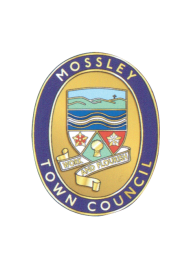 Mossley Town Council